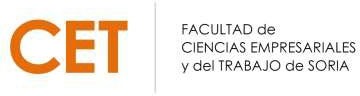 EXÁMENES GRADO EN ADECurso 2020-2021	Convocatoria ordinaria del segundo cuatrimestreCurso 1ºCurso 2ºCurso 3ºCurso 4ºCampus “Duques de Soria”, s/n	∙	42004 SORIA	∙    Tfno: 975/12 93 00	∙	Fax: 975/12 93 01	∙	e‐mail: cet@uva.esCÓDIGOASIGNATURAFECHAHORARIOAULAS41956Estadística I02/0616:00A1941958Introducción a la Economía de la Empresa07/0610:00A1241957Fundamentos de Contabilidad11/0616:00A1941955Economía Mundial14/0609:00A0741959Matemáticas II17/0616:00 A19CÓDIGOASIGNATURAFECHAHORARIOAULAS41966Contabilidad Financiera II31/0510:30N241970Microeconomía II03/0612:00A1941969Fundamentos de Economía Financiera07/0612:00N1 41968Economía Española14/0612:00A1941967Derecho Mercantil II16/0608:30N1 41971Régimen Fiscal de la Empresa II18/0612:00A19CÓDIGOASIGNATURAFECHAHORARIOAULAS41981Dirección Financiera II01/0609:00A1941978Contabilidad de Gestión04/0616:00A1941980Dirección de Operaciones08/0612:00 N141979Dirección Comercial II11/0609:00A1741983Política Económica15/0609:00A1941982Econometría II18/0609:00A19CÓDIGOASIGNATURAFECHAHORARIOAULAS41990Mercados e Instituciones Financieras31/0516:00B441997Iniciativas Empresariales02/0609:00A1041895Derecho de la Seguridad Social07/0616:00A1741897Prevención de Riesgos Laborales I09/0616:00A1941889Derecho del Trabajo I10/0616:00 A1741996Estrategias de Marketing15/0611:00B4